Anexo III - Ficha de inscrição da Unidade RecebedoraMODELO - (deve vir em papel timbrado do município)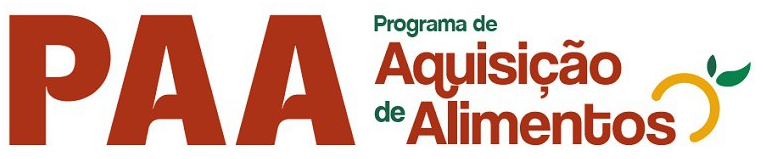 _______________________Assinatura do(a) Prefeito(a)IMPORTANTE:São Unidades Recebedoras aptas a receber alimentos do Programa aquelas constantes na Resolução GGPAA nº 02/2023;Todos os campos devem ser preenchidos, o não preenchimento acarretará na não inscrição da Unidade Recebedora;Todas essas informações são solicitadas pelo SISPAA, exatamente desta forma;Entidades públicas não precisam de número de registro no conselho;Hospitais e Unidades Terapêuticas precisam de CEBAS.Nome da Unidade Recebedora:Nome da Unidade Recebedora:Sigla (se houver):                                                   CNPJ:Sigla (se houver):                                                   CNPJ:Classificação da entidade:(  ) Abrigos/Casas/Albergues(  ) Acampamento(  ) Amparo aos portadores de necessidades especiais(  ) APAE e similares(  ) Associações beneficentes/assistência social(  ) Associações comunitárias/moradores(  ) Associação de mulheres/mães(  ) Banco de Alimentos(  ) Creche(  ) Escola(  ) Estabelecimentos prisionais/unidade socioeducativa(  ) Hospitais(  ) Instituições de amparo à criança e ao adolescente(  ) Instituições de Apoio ao Idoso(  ) Instituições religiosas(  ) Restaurantes/CozinhasRegistro Socioassistencial: Tipo de Entidade:(  ) Pública          (  ) PrivadaCEP:                                                           Bairro:CEP:                                                           Bairro:Endereço:Endereço:Possíveis Beneficiários por Sexo/Faixa EtáriaPossíveis Beneficiários por Sexo/Faixa EtáriaMASCULINO:MASCULINO:FEMININO:FEMININO: